Семинар-практикум «Финансирование малого бизнеса»в рамках справочно-информационной декады,посвященной Дню российского предпринимательства22 – 31 мая 2019 г.В период с 22 мая по 31 мая 2019 г. на базе КГБОУ ДПО «Красноярский краевой центр профориентации и развития квалификации» при участии КГКУ «Центр занятости населения г.  Красноярска» прошла справочно-информационная декада, посвященная Дню российского предпринимательства. В рамках декады 30 мая состоялся семинар-практикум «Финансирование малого бизнеса» для безработных граждан и граждан, желающих открыть свое дело. Ведущим семинара-практикума являлась Агалакова А.В., кандидат экономических наук, доцент кафедры организации и управления наукоемкими производствами ФГБОУ ВО «Сибирский государственный университет науки и технологий имени академика          М.Ф. Решетнева». Ключевым вопросом семинара являлись виды источников финансирования предприятий малого бизнеса. В практической части слушатели ознакомились с правилами расчёта необходимого объёма, направления и эффективности инвестиций. В семинаре-практикуме приняли участие 25 безработных граждан.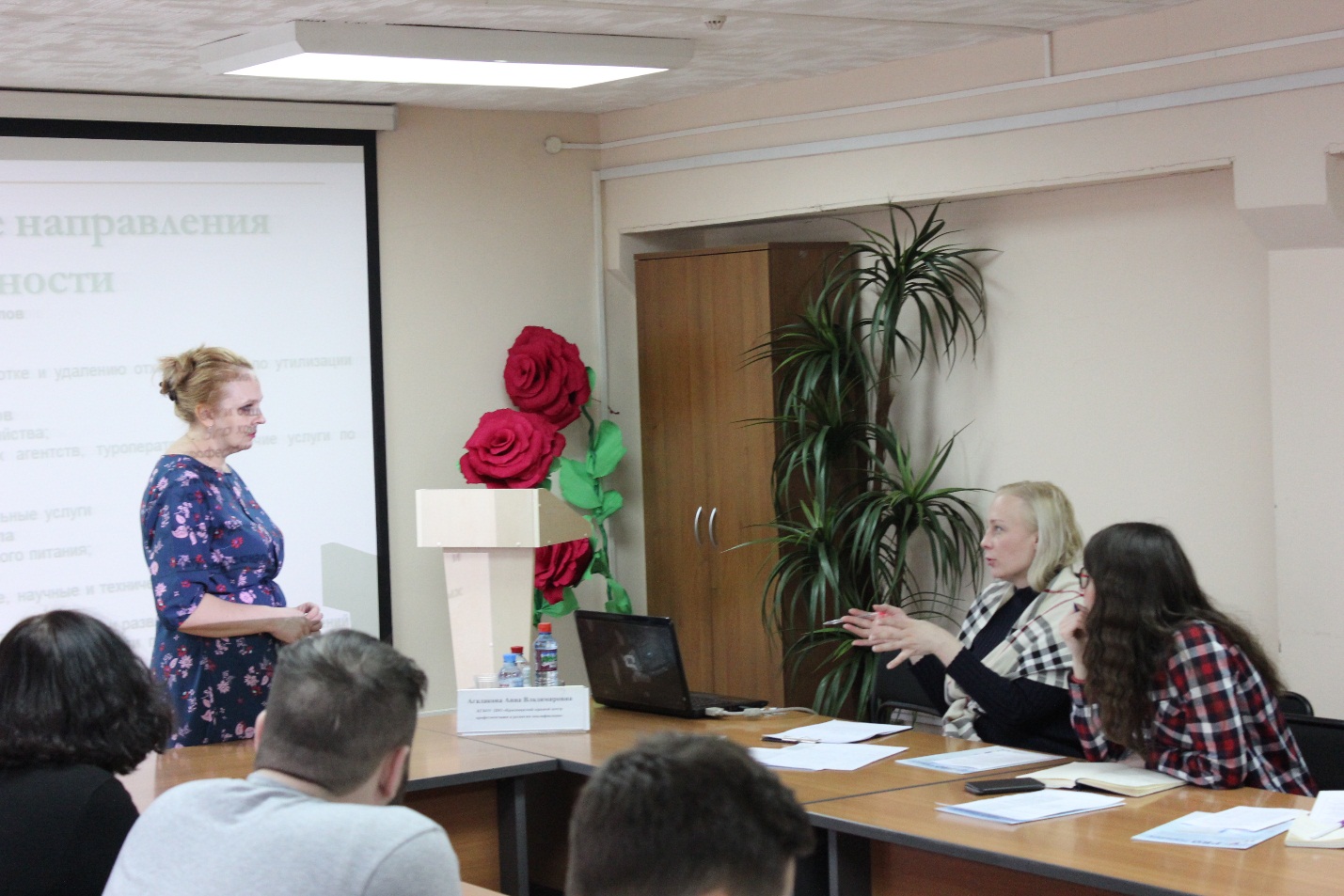 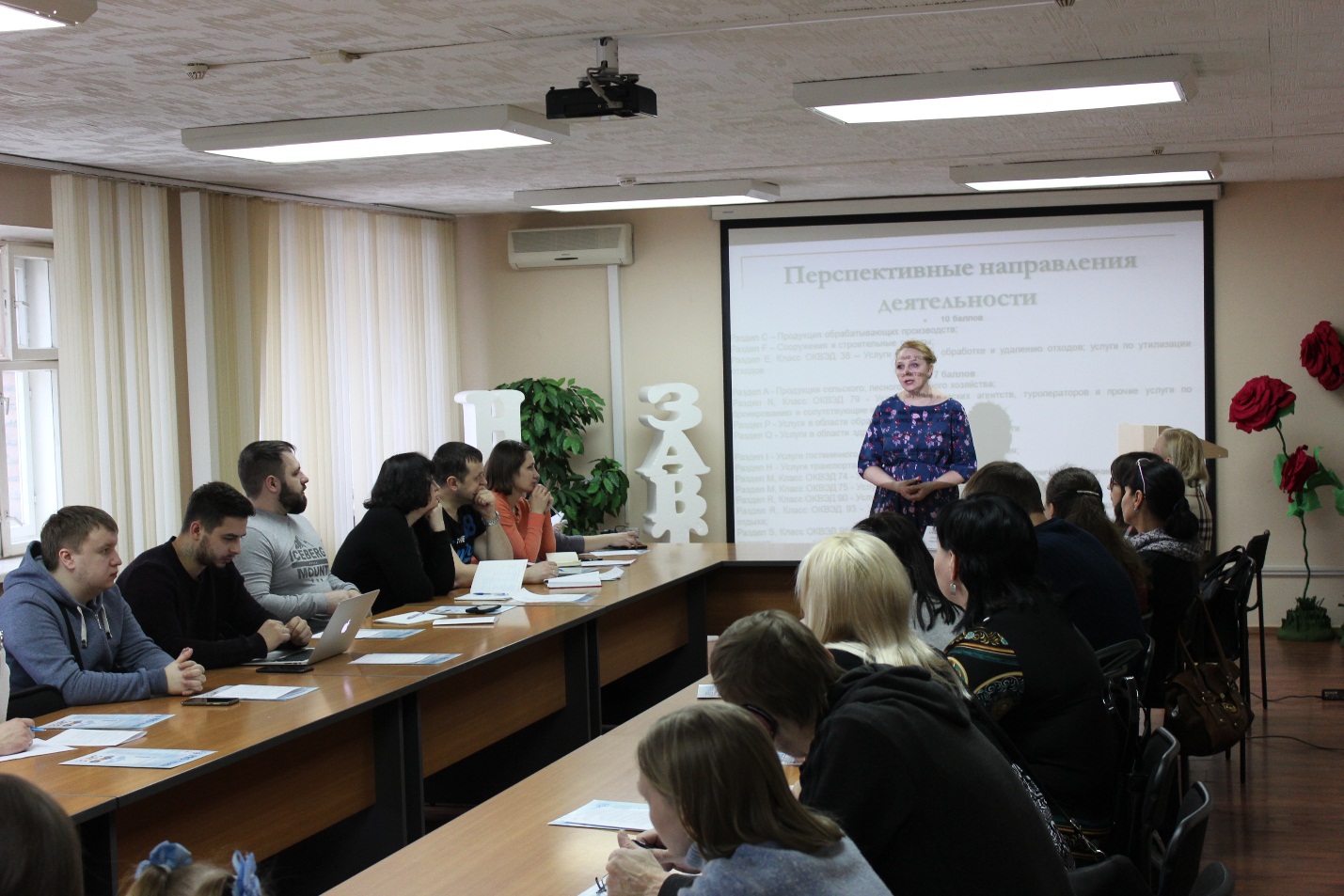 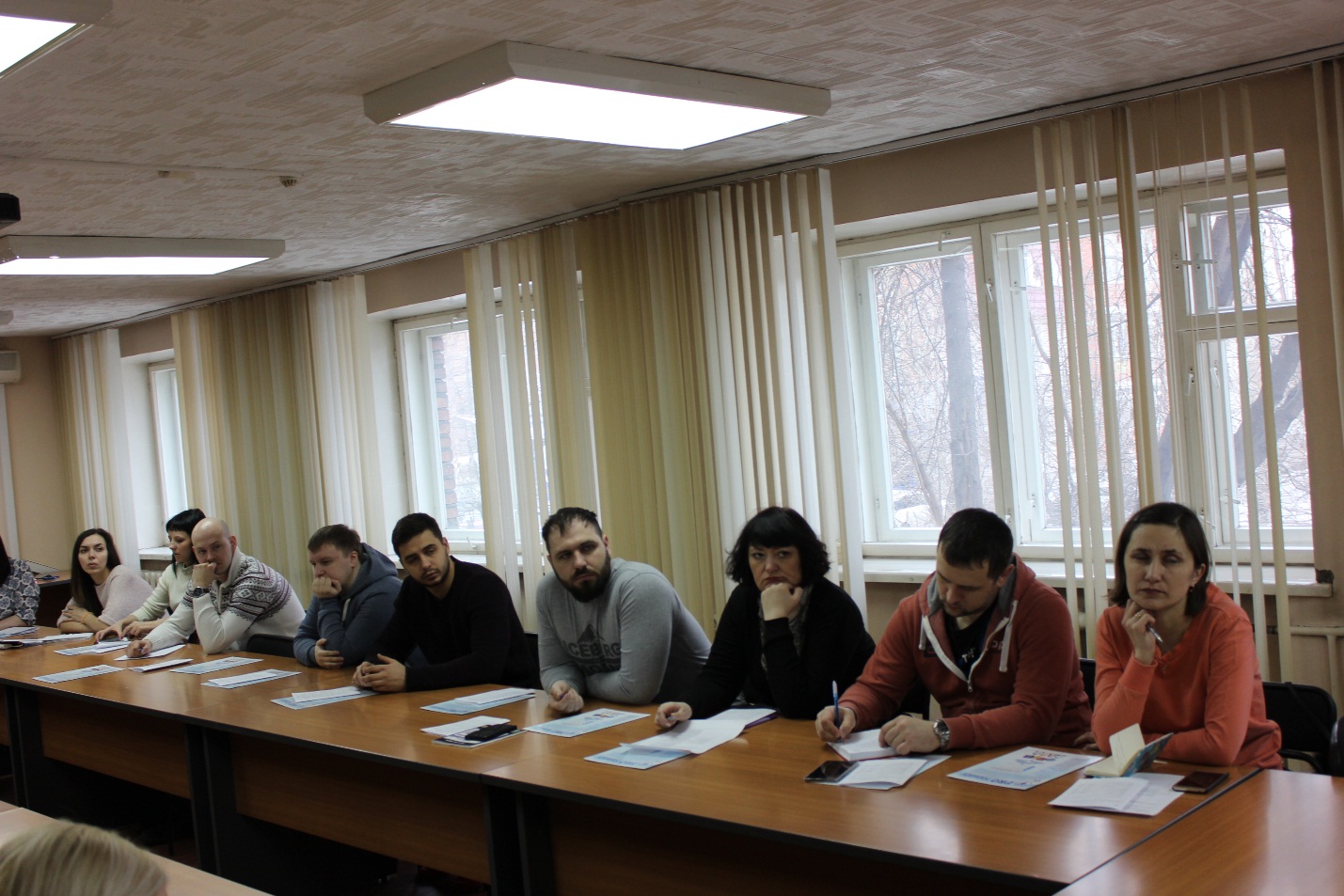 